АДМИНИСТРАЦИЯ БАБУШКИНСКОГО МУНИЦИПАЛЬНОГО ОКРУГА ВОЛОГОДСКОЙ ОБЛАСТИП О С Т А Н О В Л Е Н И Е  14.12.2023 года                                                                                          № 1066с.им. БабушкинаОб изменении наименования нежилого здания	Рассмотрев заявление Волкогон Валентины Анатольевны об изменении наименования нежилого здания общей площадью 114,3 кв.м. с кадастровым номером 35:15:0308002:190 местоположение: «Российская Федерация, Вологодская область, Бабушкинский район, д. Кокшарка д.14» с наименования «Магазин» на наименование  «Жилой дом», в  соответствии с пунктом 27 статьи 16 Федеральным закона от 06.10.2003 года № 131-ФЗ «Об общих принципах организации местного самоуправления в Российской Федерации», постановлением Правительства Российской Федерации от 19.11.2014 года № 1221 «Об утверждении Правил присвоения, изменения и аннулирования адресов» (с изменениями и дополнениями), руководствуясь п.3 статьи 4 Федерального закона от 29 декабря 2004 года № 191-ФЗ « О введении в действие Градостроительного кодекса Российской Федерации», Уставом Бабушкинского муниципального округа Вологодской области,	ПОСТАНОВЛЯЮ:	1. Изменить наименование нежилого здания общей площадью 114,3 кв.м. с кадастровым номером 35:15:0308002:190 местоположение: «Российская Федерация, Вологодская область, Бабушкинский район, д. Кокшарка д.14» с наименования «Магазин» на наименование «Жилой дом».	2. Начальнику Территориального сектора Подболотный администрации Бабушкинского муниципального округа направить постановление в Управление Федеральной службы государственной регистрации, кадастра и картографии по Вологодской области.		3. Настоящее постановление подлежит размещению на официальном сайте Бабушкинского муниципального округа в информационно-телекоммуникационной сети «Интернет», вступает в силу со дня подписания.	4. Контроль за исполнением настоящего постановления возложить на начальника Территориального сектора Подболотный администрации Бабушкинского муниципального округа.Глава округа                                                                                    Т.С. Жирохова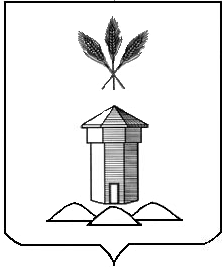 